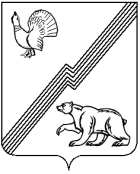 АДМИНИСТРАЦИЯ ГОРОДА ЮГОРСКАХанты-Мансийского автономного округа - ЮгрыПОСТАНОВЛЕНИЕО внесении изменения в постановлениеадминистрации города Югорскаот 18.07.2018 № 1993 «Об утвержденииПоложения о внештатных помощниках главы города Югорска»В соответствии с решением Думы города Югорска от 25.10.2022 № 108 «О структуре администрации города Югорска», в связи с организационно-штатными изменениями в администрации города Югорска:1.  Внести в приложение к постановлению администрации города Югорска от 18.07.2018 № 1993 «Об утверждении Положения                               о внештатных помощниках главы города Югорска» изменение, заменив                          в пункте 3.5 раздела 3 слова «управление внутренней политики                            и общественных связей» словами «управление внутренней политики                        и массовых коммуникаций».2. Опубликовать настоящее постановление в официальном печатном издании города Югорска и разместить на официальном сайте органов местного самоуправления города Югорска. 3. Настоящее постановление вступает в силу после его официального опубликования.4. Контроль за выполнением постановления оставляю за собой.от 29.03.2024№ 515-пИсполняющий обязанности главы города ЮгорскаЮ.В. Котелкина